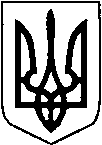 ВОЛОДИМИРСЬКА РАЙОННА ДЕРЖАВНА АДМІНІСТРАЦІЯВОЛИНСЬКОЇ ОБЛАСТІВОЛОДИМИРСЬКА РАЙОННА ВІЙСЬКОВА АДМІНІСТРАЦІЯРОЗПОРЯДЖЕННЯПро припинення права постійного користуванняземельною ділянкоюВідповідно до статей 6, 13 та 21 Закону України «Про місцеві державні адміністрації», статей 17, 84, 122, 141, 142 Земельного кодексу України, Законів України «Про землеустрій», «Про державну реєстрацію речових прав на нерухоме майно та їх обтяжень», Постанови Кабiнету Miністрів Украiни вiд 24 березня 202З року № 280 «Про деякi питання управлiння пунктами пропуску через державний кордон для автомобiльного сполучення», якою визначено Державному агентству вiдновлення та розвитку iнфраструктури і Державнiй митнiй службi України вжити необхiдних заходiв по передачi об'сктiв державної  власностi пунктів пропуску через державний кордон для автомобiльного сполучення до сфери управлiння Державного агентства вiдновлення та розвитку iнфраструктури, розглянувши клопотання Державної митної служби України від 21.08.2023 № 08-1/22-05/6/5777 щодо припинення права користування земельною ділянкою: 1. ПРИПИНИТИ Державнiй митнiй службi України право постійного користування земельною ділянкою державної власності з цільовим призначенням для розміщення та  експлуатації будівель і споруд автомобільного транспорту та дорожнього господарства, що розташована в м. Устилуг, вул. Левінцова, 58, 60 Володимирського району Волинської області, площею 3,1000 га з кадастровим номером  0720510400:01:001:0859.2. ПРОВЕСТИ реєстрацію припинення права постійного користування земельною ділянкою, яка зазначена в п. 1 розпорядження відповідно до Закону України «Про державну реєстрацію речових прав на нерухоме майно та їх обтяжень».3. Контроль за виконанням розпорядження покласти на першого заступника голови райдержадміністрації Віктора Фіщука.Начальник                                         						Юрій ЛОБАЧМарина Повзун 0932567538 02  жовтня  2023 року			                              м. Володимир   № 125